In opdracht,Erik Wuyts								Nicole Billenssecretaris commissie							voorzitter commissie 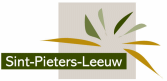 Commissie Ruimtelijke Ordening, Milieu & Landbouw  13 oktober 2016 – 19.30u Verslag1.Goedkeuring actieprogrammaTer realisatie van het Bindend Sociaal Objectief in uitvoering van het decreet betreffende het Grond - en Pandenbeleid dient een actieprogramma onbebouwde percelen in eigendom van Vlaamse overheden en semipublieke rechtspersonen opgemaakt te worden.Actieprogramma opgemaakt door IGS Woonwinkel ZennevalleiToelichting door Els Lehouck aan de hand van een presentatie.Volgende aspecten komen aan bod:Algemene context – situering binnen decreet Grond- en Pandenbeleid – Bindend Sociaal Objectief (BSO)Overzicht van de geïnventariseerde percelenVerdere stappen : contacteren eigenaars percelenVragen, Opmerkingen en Advies Commissie Wat is de ambitie van de gemeente om het BSO te realiseren?De gemeente streeft vooral naar een gezonde mix inzake sociale woningbouw en stelt dat Sint-Pieetrs-Leeuw in vergelijking met andere gemeenten in het arrondissement al veel inspanningen heeft geleverd en al een groot aandeel sociale woningen heeft. Er zullen geen extra inspanningen geleverd worden.Indien de projecten van de huisvestingsmaatschappijen gerealiseerd worden zal het BSO tegen 2025 gerealiseerd kunnen wordenHet wegvallen van de sociale last binnen het decreet grond- en pandenbeleid (verplichting realisatie sociale woningen binnen private verkavelingen en woningbouwprojecten) bemoeilijkt het realiseren van het BSO door de gemeenten.In kader van de voortgangstoets BSO werd ons plan van aanpak overgemaakt aan Wonen Vlaanderen. Er wordt een gunstig resultaat verwacht waaruit zal moeten blijken dat onze gemeente voldoende inspanningen levert om het BSO te realiserenDe commissie Ruimtelijke Ordening, Milieu en Landbouw verleent een gunstig advies.Agenderen gemeenteraad van 27 oktober 2016.Goedkeuring actieprogrammaTer realisatie van het Bindend Sociaal Objectief in uitvoering van het decreet betreffende het Grond - en Pandenbeleid dient een actieprogramma onbebouwde percelen in eigendom van Vlaamse overheden en semipublieke rechtspersonen opgemaakt te worden.Actieprogramma opgemaakt door IGS Woonwinkel ZennevalleiToelichting door Els Lehouck aan de hand van een presentatie.Volgende aspecten komen aan bod:Algemene context – situering binnen decreet Grond- en Pandenbeleid – Bindend Sociaal Objectief (BSO)Overzicht van de geïnventariseerde percelenVerdere stappen : contacteren eigenaars percelenVragen, Opmerkingen en Advies Commissie Wat is de ambitie van de gemeente om het BSO te realiseren?De gemeente streeft vooral naar een gezonde mix inzake sociale woningbouw en stelt dat Sint-Pieetrs-Leeuw in vergelijking met andere gemeenten in het arrondissement al veel inspanningen heeft geleverd en al een groot aandeel sociale woningen heeft. Er zullen geen extra inspanningen geleverd worden.Indien de projecten van de huisvestingsmaatschappijen gerealiseerd worden zal het BSO tegen 2025 gerealiseerd kunnen wordenHet wegvallen van de sociale last binnen het decreet grond- en pandenbeleid (verplichting realisatie sociale woningen binnen private verkavelingen en woningbouwprojecten) bemoeilijkt het realiseren van het BSO door de gemeenten.In kader van de voortgangstoets BSO werd ons plan van aanpak overgemaakt aan Wonen Vlaanderen. Er wordt een gunstig resultaat verwacht waaruit zal moeten blijken dat onze gemeente voldoende inspanningen levert om het BSO te realiserenDe commissie Ruimtelijke Ordening, Milieu en Landbouw verleent een gunstig advies.Agenderen gemeenteraad van 27 oktober 2016.2. Kennisgeving stand van zaken acties WoonwinkelToelichting door Els Lehouck aan de hand van een presentatie..Volgende aspecten komen aan bod:Het ontwikkelen van een beleidsvisie op wonenHet organiseren van een lokaal woonoverlegHet leveren van basisinformatie aan inwonersHet verbeteren van de woningkwaliteit en de woonomgevingHet nemen van initiatieven met het oog op betaalbaar wonenStand van zaken leegstandVragen, Opmerkingen Commissie Geen vragen of opmerkingenDe commissie Ruimtelijke Ordening, Milieu en Landbouw neemt kennis van deze stand van zaken.Kennisgeving stand van zaken acties WoonwinkelToelichting door Els Lehouck aan de hand van een presentatie..Volgende aspecten komen aan bod:Het ontwikkelen van een beleidsvisie op wonenHet organiseren van een lokaal woonoverlegHet leveren van basisinformatie aan inwonersHet verbeteren van de woningkwaliteit en de woonomgevingHet nemen van initiatieven met het oog op betaalbaar wonenStand van zaken leegstandVragen, Opmerkingen Commissie Geen vragen of opmerkingenDe commissie Ruimtelijke Ordening, Milieu en Landbouw neemt kennis van deze stand van zaken.3. Opmaak RUP Helihaven – aanstelling ontwerper d.m.v. onderhandelingsprocedure zonder bekendmakingOm de bestemming van het zonevreemd gelegen bedrijf  Heliservice Belgium, Brabantsebaan te Sint-Pieters-Leeuw, te kunnen regulariseren (gebouw vergund als herstelplaats voor landbouwvoertuigen) en de nodige aanpassingen/uitbreidingen i.f.v. wetgevingen inzake veiligheid e.d. en het vernieuwen van de vloot met milieuvriendelijkere toestellen, te kunnen doorvoeren, is de opmaak van een RUP nodig.Voor de opmaak van het RUP dient een erkend ruimtelijk planner aangesteld te worden d.mv. een  aanbestedingsprocedure (onderhandelingsprocedure zonder bekendmaking).Toelichting door Erik WuytsVolgende aspecten komen aan bod:Ligging (zonevreemd) en situering van het bedrijfNood aan regularisatie stedenbouwkundige en planologische toestand, nood aan beperkte uitbreiding van het bedrijf omwille van milieutechnische redenen (moderniseren helikoptervloot). Hierbij zal het aantal vluchten niet toenemen.Vragen, Opmerkingen en Advies Commissie Geen vragen of opmerkingenDe commissie Ruimtelijke Ordening, Milieu en Landbouw verleent een gunstig advies.Agenderen gemeenteraad van 27 oktober 2016.Opmaak RUP Helihaven – aanstelling ontwerper d.m.v. onderhandelingsprocedure zonder bekendmakingOm de bestemming van het zonevreemd gelegen bedrijf  Heliservice Belgium, Brabantsebaan te Sint-Pieters-Leeuw, te kunnen regulariseren (gebouw vergund als herstelplaats voor landbouwvoertuigen) en de nodige aanpassingen/uitbreidingen i.f.v. wetgevingen inzake veiligheid e.d. en het vernieuwen van de vloot met milieuvriendelijkere toestellen, te kunnen doorvoeren, is de opmaak van een RUP nodig.Voor de opmaak van het RUP dient een erkend ruimtelijk planner aangesteld te worden d.mv. een  aanbestedingsprocedure (onderhandelingsprocedure zonder bekendmaking).Toelichting door Erik WuytsVolgende aspecten komen aan bod:Ligging (zonevreemd) en situering van het bedrijfNood aan regularisatie stedenbouwkundige en planologische toestand, nood aan beperkte uitbreiding van het bedrijf omwille van milieutechnische redenen (moderniseren helikoptervloot). Hierbij zal het aantal vluchten niet toenemen.Vragen, Opmerkingen en Advies Commissie Geen vragen of opmerkingenDe commissie Ruimtelijke Ordening, Milieu en Landbouw verleent een gunstig advies.Agenderen gemeenteraad van 27 oktober 2016.4. Kennisgeving stand van zaken RUP’s in opmaakToelichting door Erik Wuyts – het getoonde overzicht wordt in bijlage bij dit verslag meegestuurd.Geen vragen of opmerkingenVragen, Opmerkingen Commissie Wat waren de belangrijkste bezwaren bij het RUP Kaasmakerij Vander Gucht?Deze gingen voornamelijk over parkeerproblematiek, zichthinder naar achterliggende open ruimte, niet betrekken van naastliggend landbouwgebied in het project en de toegangsweg naar het project.De behandeling van de bezwaarschriften komt uitvoerig aan bod tijdens een volgende commissievergadering waarop de definitieve vaststelling van het RUP geagendeerd wordt.De commissie Ruimtelijke Ordening, Milieu en Landbouw neemt kennis van deze stand van zaken.Kennisgeving stand van zaken RUP’s in opmaakToelichting door Erik Wuyts – het getoonde overzicht wordt in bijlage bij dit verslag meegestuurd.Geen vragen of opmerkingenVragen, Opmerkingen Commissie Wat waren de belangrijkste bezwaren bij het RUP Kaasmakerij Vander Gucht?Deze gingen voornamelijk over parkeerproblematiek, zichthinder naar achterliggende open ruimte, niet betrekken van naastliggend landbouwgebied in het project en de toegangsweg naar het project.De behandeling van de bezwaarschriften komt uitvoerig aan bod tijdens een volgende commissievergadering waarop de definitieve vaststelling van het RUP geagendeerd wordt.De commissie Ruimtelijke Ordening, Milieu en Landbouw neemt kennis van deze stand van zaken.5. Aanpassing gemeentelijke stedenbouwkundige verordening inzake het aanleggen van parkeerplaatsen en fietsenstallingen. Vanuit de praktijkervaring wordt voorgesteld om enkele kleine aanpassingen aan de ‘parkeerverordening’ door te voeren.Toelichting door Erik Wuyts Volgende aspecten komen aan bod:Overzicht van de voorgestelde aanpassingenEenduidig gebruik vloeroppervlakteCreëren van bezoekersparkings bij woon- en zorgcentraAfwijkingen ook mogelijk voor gebouwen en meergezinswoningen met erfgoedwaardeVerduidelijking creëren van nieuwe parkeerplaatsen op eigen terrein of terrein op max. 250 m afstand.Volgende stappen: advies Gecoro, goedkeuring gemeenteraadVragen, Opmerkingen en Advies Commissie Wat zijn ‘gebouwen met erfgoedwaarde’?Dit zijn gebouwen die ofwel beschermd zijn (beschermd onroerend erfgoed)  en gebouwen op de Inventaris Onroerend erfgoed (vastgestelde lijst met niet beschermde gebouwen met een zekere historisch erfgoedwaarde).Aanpassing gemeentelijke stedenbouwkundige verordening inzake het aanleggen van parkeerplaatsen en fietsenstallingen. Vanuit de praktijkervaring wordt voorgesteld om enkele kleine aanpassingen aan de ‘parkeerverordening’ door te voeren.Toelichting door Erik Wuyts Volgende aspecten komen aan bod:Overzicht van de voorgestelde aanpassingenEenduidig gebruik vloeroppervlakteCreëren van bezoekersparkings bij woon- en zorgcentraAfwijkingen ook mogelijk voor gebouwen en meergezinswoningen met erfgoedwaardeVerduidelijking creëren van nieuwe parkeerplaatsen op eigen terrein of terrein op max. 250 m afstand.Volgende stappen: advies Gecoro, goedkeuring gemeenteraadVragen, Opmerkingen en Advies Commissie Wat zijn ‘gebouwen met erfgoedwaarde’?Dit zijn gebouwen die ofwel beschermd zijn (beschermd onroerend erfgoed)  en gebouwen op de Inventaris Onroerend erfgoed (vastgestelde lijst met niet beschermde gebouwen met een zekere historisch erfgoedwaarde).